КАРАР                                      № 50                 ПОСТАНОВЛЕНИЕ«24» ноябрь 2020 й.                                                 «24»  ноября    2020 г.В соответствии с положениями Бюджетного кодекса Российской Федерации, и руководствуясь п.6 ст.43 Федерального закона Российской Федерации №131-ФЗ от 06.10.2003 г. «Об общих принципах местного самоуправления в Российской Федерации», приказом Министерства финансов Российской Федерации от 06.06.2019 года № 85н «О порядке формирования и применения кодов бюджетной классификации  Российской Федерации, их структуре и принципах назначения» (в редакции приказа Минфина России от 17 сентября 2019 года №148н),П о с т а н о в л я ю:1.Внести  изменения в Порядок администрирования доходов бюджета сельского поселения Верхнелачентауский сельсовет муниципального района Бирский район Республики Башкортостан, администрируемых администрацией сельского поселения Верхнелачентауский сельсовет муниципального района Бирский район Республики Башкортостан, утвержденного постановлением администрации сельского поселения Верхнелачентауский сельсовет муниципального района Бирский район Республики Башкортостан от 17 декабря 2019 года    № 29, следующие изменения:а) дополнив п.п. б) п.1 приложения №1 к Порядку администрирования доходов бюджета сельского поселения Верхнелачентауский сельсовет муниципального района Бирский район Республики Башкортостан, администрируемых Администрацией сельского поселения Верхнелачентауский  сельсовет муниципального района Бирский район Республики Башкортостан, следующими кодами бюджетной классификации:2. Контроль за исполнением настоящего постановления оставляю за собой.Глава администрации сельского поселения                                                                                    Ф.А.Гареев                                                                             Башкортостан РеспубликаһыныңБөрө районы муниципаль районыныңҮрге Ласынтау ауыл советыауыл биләмәһе хакимиәте452477,РБ,Бөрө районы,Үрге Ласынтауауылы, Тыныслык урамы,34Тел. 8(34784)3-94-34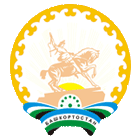 Администрация сельского поселения  Верхнелачентауский  сельсовет муниципального района Бирский районРеспублики Башкортостан452477,РБ,Бирский район, село Верхнелачентау, ул.Мира, 34Тел. 8(34784)3-94-34«О внесении изменений в Порядок администрирования доходов бюджетасельского поселения Верхнелачентауский сельсовет муниципального района Бирскийрайон Республики Башкортостан, администрируемыхАдминистрацией сельского поселенияВерхнелачентауский сельсовет муниципальногорайона Бирский район Республики Башкортостан»     7912 02 49999 10 7216 150Прочие межбюджетные трансферты, передаваемые бюджетам сельских поселений (содержание, ремонт, капитальный ремонт, строительство и реконструкция автомобильных дорог общего пользования местного значения)